Spisany w dniu ………………………………Skład Komisji:……………………………………………………………………………………………………………………………………………………………………………………………………………………………………………………………Ustalenia Komisji dotyczące odbioru gwarancyjnego:........................................................................................................................................................................................................................................................................................................................................................................................................................................................................................................................................................................................................................................................................Zgłoszone w trakcie obowiązywania Umowy usterki zostały/nie zostały usunięte.Komisja na podstawie posiadanych dokumentów oraz przeglądu robót uznaje odbiór gwarancyjny za dokonany/nie dokonany.Uwagi: .............................................................................................................................................................................................................................................................................................................................................................................................................................................................................................Podpisy Członków Komisji:...................................................................................................................................................................................................................................................................................................................................................................................................................................................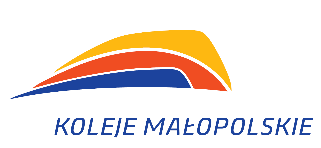 Załącznik nr 7Umowa nr KMRU………………………………………Załącznik nr 7z dnia………………………………………Protokół odbioru gwarancyjnego / ostatecznego po odbiorze gwarancyjnymProtokół odbioru gwarancyjnego / ostatecznego po odbiorze gwarancyjnymProtokół odbioru gwarancyjnego / ostatecznego po odbiorze gwarancyjnym